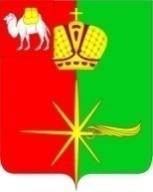 АДМИНИСТРАЦИЯ КАРТАЛИНСКОГО ГОРОДСКОГО ПОСЕЛЕНИЯЧЕЛЯБИНСКОЙ ОБЛАСТИРАСПОРЯЖЕНИЕОб установлении ограниченияпродажи алкогольной продукциина территории Карталинскогогородского поселения на период праздничных мероприятийВ связи с проведением мероприятий, посвященных 70-й годовщине со дня Победы в Великой Отечественной войне 1941-1945 годов, во избежание нарушений правопорядка, в целях обеспечения общественной безопасности:1. Руководителям предприятий и организаций розничной торговли  ограничить 8, 9, мая 2015 года с 10:00 до 23:00 часов местного времени реализацию алкогольной, спиртосодержащей продукции в стеклянной таре с содержанием этилового спирта более 12% объема готовой продукции, на прилегающих к образовательным учреждениям территориях и в местах проведения мероприятий.2. Настоящее распоряжение разместить на официальном сайте администрации Карталинского городского поселения.3. Контроль за исполнением настоящего распоряжения возложить на заместителя главы Карталинского городского поселения Дьячковскую О.А.Глава Карталинскогогородского поселения                                                                     М.А. Усольцев«_07__»___05___2015 г. №_174-р___                  г. Карталы